Jaarverslag Ouderraad 2018/2019		Voorwoord                                                                                                                                  Voor u ligt het jaarverslag van de ouderraad van IKC Noordeinde. In dit verslag informeren wij u over de samenstelling van de ouderraad en brengen we u op de hoogte van alle activiteiten die de ouderraad in het afgelopen schooljaar heeft georganiseerd of waar de ouderraad bij betrokken is geweest. De ouderraad kijkt terug op een gezellig schooljaar. In de Ouderraad zijn ouders van kinderen uit verschillende groepen vertegenwoordigd. Wij willen graag wat voor school doen en een bijdrage leveren aan een leuke schooltijd van onze kinderen. Behalve de ouders maakt ook een teamlid deel uit van de OR, deze zorgt voor terugkoppeling en geeft advies. De OR helpt bij het organiseren van de vele leuke activiteiten op school. Deze activiteiten bestaan o.a. uit de Kinderboekenweek, sinterklaas, kerstviering, projectweek, paasviering, sportdag, zomerfestijn en niet te vergeten het versieren van de gangen en aula. Om dit te financieren wordt gebruik gemaakt van de jaarlijkse ouderbijdrage. Met deze bijdrage kan de OR net dat beetje extra doen. Deze activiteiten worden niet door het schoolbestuur betaald omdat zij alleen budget heeft voor het onderwijs en de leermiddelen van onze kinderen.De OR-leden hebben allen zitting in één of meer commissies die activiteiten in en om school organiseren en uitvoeren. Deze commissies vergaderen een aantal keer, wanneer nodig. Behalve OR-leden hebben ook enkele teamleden hierin zitting. De OR vergadert eens in de 4 à 6 weken.De OR leden in 2018-2019: Amanda van KlinkChantal Uijthoven (secretaris)Claudia EmmelDaniëlla ScheffersDanielle RosEster Compeer (voorzitter)Francine VerbaanJan HermensIrene BuisMelanie Stufkens (penningmeester)Melissa KolderVeronique GajadharTeamlid in 2018-2019:Juf Inge RutgersJaarlijks terugkerende activiteitenDag van de LeerkrachtDe docenten hebben een lunch en een cadeautje aangeboden gekregenKinderboekenweek Het thema van de Kinderboekenweek was Vriendschap. De OR heeft de gangen en de aula in dit thema versierd.Iedere klas heeft een door de leerkracht uitgezocht boek uitgereikt gekregen namens de OR.Schoolfotograaf31 augustus 2018 was het weer tijd voor de schoolfotograaf.De OR heeft hier als taak het halen van kinderen/broertjes en zussen uit de klassen. En zorgen dat alles rustig en gestructureerd verloopt in de school.SinterklaasSchool heeft het thema van het Sinterklaasjournaal van TV gevolgd.De OR heeft de school versierd.De rommelpieten zijn op school langs geweest en hebben voor alle kinderen een speculaaspop gebracht.De aankomst was dit jaar in een grote Oldtimer, met daarin Sinterklaas en 4 pieten.Na de ontvangst door John hebben de groepen 1 t/m 4 een programma in de aula gehad met Sint en de Pieten.Na afloop van het programma hebben Sint en de Pieten de cadeaus in de groepen 1 t/m 4 gebracht.De groepen 5 t/m 8 hebben ook een kort bezoek van de Sint gehad en kregen een klassencadeau, ook bezochten ze het Kinderdagverblijf.Sint en de Pieten hebben een filmpje gemaakt voor de afwezige kinderen.Voor alle leerlingen was er een lekker bakje strooigoed en iets te drinken namens de OR. En ook alle cadeau’s zijn mogelijk gemaakt door de OR.KerstAlle groepen hebben een kerststukje gemaakt, De dennentakken en de bakjes zijn verzorgd door de OR. Tijdens het maken van de kerststukjes heeft de OR wat lekkers rondgebracht in de klassen.Tijdens het kerstdiner had de OR een hapje en een drankje voor de ouders in de aula.VoorleesontbijtIn elke klas werd een lootje getrokken, om voor elkaar een ontbijtje te maken.Op elk lootje stond van elk kind wat deze graag als ontbijt zou willen eten tijdens het voorleesontbijt. De OR heeft gezorgd voor extra inkopen zoals; bordjes, bekers, bestek, drinken, KoningsspelenOR heeft de school versiert in gezellige oranje sfeer. De gehele dag heeft de OR voor drinken voor iedereen gezorgd. En aan het eind van de dag heeft iedereen ook nog een ijsje gekregen namens de OR. PasenDe OR heeft de school gezellig versierd in de paassfeer. 18 april was de paasbrunch op school. In de ochtend heeft de OR alle door leerlingen/ouders gemaakte lekkernijen aangenomen in de aula en hiervan een heerlijk buffet gemaakt.SchoolreisjeOp dinsdag 7 mei 2019 zijn de groepen 1  t/m 7 op schoolreisje geweest. Groep 1 t/m 3 naar Monkey Town. En groep 4 t/m 7 naar Billy Bird in Volkel. Namens de OR hebben alle leerlingen patat en een ijsjes gehad.Avond 4-daagse Wat hebben wij een hoop sportieve leerlingen op school. Van 20 mei tot en met 23 mei 2019 was de avond 4daagse.Bij de OR kon iedereen zich opgeven die mee wilde lopen voor een medaille. Tijdens de 4-daagse waren we goed herkenbaar met de oranje Noordeinde hesjes, en de twee schoolvlaggen. Bij de tussenstops had de OR voor iedereen wat lekkers en wat te drinken. En de laatste avond was er voor iedereen de welverdiende medaille en een bloemetje vanuit de OR.MusicalOp 11 juli 2019 heeft groep 8 de musical uitvoering gehad in de aula van het ONC Parkdreef, waar de OR de catering heeft verzorgd voor alle aanwezigen.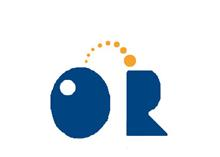 Zomerfeest Als afsluiting van het schooljaar heeft de OR samen met De Drie Ballonnen en Rainbow Parties op 17 juli 2019 het Zomerfeest georganiseerd. Voor iedereen waren er een lekkere hapjes, zoals broodje knakworst, popcorn, suikerspin, schaafijs, ijlollie, snoepketting en limonade.  Tijdens het open podium waren er leuke optredens van verschillende leerlingen.Er was een Meet en Greet met een Princes en een Superheld. Er kon gespeeld worden op een stormbaan, springkussen en pannaveld. Je kon je laten schminken, glittertattoos laten zetten, hairextensions en nagel laten lakken, spijkerbroek hangen, eendjes vangen en noem maar op. Voor elk wat wils.Het was heerlijk weer en we hebben heel veel blije en vrolijke gezichten gezien. Leuk dat er zoveel kinderen en ouders aanwezig warenFinancieel JaarverslagDit jaar gestart en ook afgerond met wederom een mooie reserve. We hebben helaas net niet 63% ouderbijdrage ontvangen. Dit is minder dan we verwacht hadden. In samenwerking met de directie en de MR wordt gekeken hoe we in de toekomst een hoger percentage kunnen behalen.Saldo inkomsten – uitgaven is prima. Voor een gedetailleerd financieel verslag kunt u contact opnemen met de OR.